Anexă la Hotărârea Curții de Conturi  nr. 16 din 23 mai 2022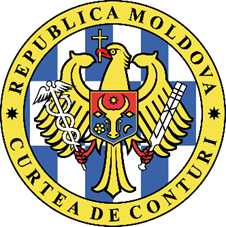 CURTEA DE CONTURI A REPUBLICII MOLDOVARAPORTUL auditului asupra rapoartelor financiare consolidate ale Ministerului Afacerilor Externe și Integrării Europene încheiate la 31 decembrie 2021OPINIE CU REZERVEAm auditat rapoartele financiare consolidate ale Ministerului Afacerilor Externe și Integrării Europene (în continuare – Ministerul) pentru exercițiul bugetar încheiat la 31 decembrie 2021, care cuprind Bilanțul contabil, Raportul privind veniturile și cheltuielile, Raportul privind fluxul mijloacelor bănești, Raportul privind executarea bugetului, Raportul narativ privind executarea bugetului pentru anul 2021, inclusiv un sumar al politicilor contabile semnificative. În opinia noastră, cu excepția efectelor unor aspecte descrise în secțiunea „Baza pentru opinia cu rezerve”, rapoartele financiare, sub toate aspectele semnificative, oferă o imagine corectă și fidelă în conformitate cu cadrul de raportare financiară aplicabil.BAZA PENTRU OPINIEAm realizat misiunea de audit în conformitate cu Standardele Internaționale ale Instituțiilor Supreme de Audit. Responsabilitățile noastre, potrivit standardelor respective, sunt descrise în secțiunea VI. Responsabilitățile auditorului într-un audit al rapoartelor financiare.Ministerul nu a aplicat prevederile Ordinului ministrului Finanțelor nr.216 din 28.12.2015 și nu a determinat modalitatea de divizare și înregistrare în evidența contabilă a unui bun imobil și a terenului aferent cu suprafața de 0,17 ha, care au fost achiziționate în anul 2005 conform contractului de vânzare-cumpărare și legislației țării de reședință. Modul de recunoaștere a bunurilor imobile a condiționat clasificarea ca un singur obiect de inventar și calificarea integrală a valorii ca uzurabilă (clădiri), în timp ce unele active nu se depreciază în timp (terenul). Valoarea denaturărilor între grupa de conturi 311 „Clădiri” și grupa de conturi 371 „Terenuri” poate genera posibile efecte de denaturare semnificativă a rapoartelor financiare consolidate. Menționăm că, costul terenului inclus în prețul unic prevăzut în contractul de vânzare-cumpărare al Ambasadei Republicii Moldova în Regatul Belgiei, conform documentelor cadastrale, constituie 247,6 mii lei, iar suma uzurii clădirii recalculate ca urmare a efectuării corectărilor de separare a valorii terenului constituie 105,2 mii lei.Ministerul nu a înregistrat în evidența contabilă, la subcontul extrabilanţier 822100 „Active luate în locațiune/arendă”, terenul cu suprafața de 0,29 ha, fără valoare, arendat în anul 2015 pe o perioadă de 49 de ani, în condiții de reciprocitate pentru construcția sediului unei ambasade. În acest context, Ambasada Republicii Moldova în Republica Belarus a inițiat procedura de reflectare în evidența contabilă a valorii terenului arendat, care constituie 3,1 mil.lei conform extraselor din documentele cadastrale.În aspect financiar, nefuncționalitatea unor activități de control a generat deficiențe și nereguli la raportarea veniturilor (1 790,6 mii lei), evaluarea și înregistrarea în evidența contabilă a unor mijloace fixe și active neproductive din gestiune, la calcularea uzurii mijloacelor fixe și amortizării activelor nemateriale (52,6 mii lei), la recunoașterea, clasificarea și înregistrarea unor active nefinanciare (57,1 mii lei), care au denaturat rapoartele financiare consolidate ale Ministerului încheiate la 31 decembrie 2021 cu suma totală de 1 900,3 mii lei. Suntem independenți față de entitate și am îndeplinit responsabilitățile de etică în conformitate cu cerințele Codului etic al Curții de Conturi.PARAGRAF DE EVIDENȚIERE A UNOR ASPECTE3.1. Nesoluționarea și menținerea problematicii privind valorificarea dreptului de proprietate a complexului de clădiri cu suprafața totală de 4 273,2 m2, în care este amplasată Ambasada Republicii Moldova în Federația Rusă, precum și a terenurilor aferente acestora care nu sunt reflectate în evidența contabilă la active nefinanciare. De menționat că acest context creează incertitudini în domeniul evidenței contabile și calificării cheltuielilor efectuate din banii publici.3.2. În exercițiul bugetar 2021 Ministerul, conform actului de transmitere a terenurilor către Instituția Publică Agenția Proprietății Publice (în continuare – IP Agenția Proprietății Publice) din 15.10.2021 și în baza facturii fiscale din 15.07.2021, a transmis și a exclus din evidența contabilă 2 terenuri cu suprafața totală de 0,64 ha, în valoare totală de 17 664,1 mii lei. Potrivit explicațiilor responsabililor din cadrul Ministerului, scoaterea din evidență a terenurilor respective s-a efectuat în baza Hotărârii Guvernului nr. 161 din 07.03.2019, prin care a fost aprobată lista terenurilor proprietate publică de stat transmise în administrarea IP Agenției Proprietății Publice. Auditul relevă că IP Agenția Proprietății Publice, contrar pct.5 din Hotărârea Guvernului nr. 91 din 11.02.2019, nu a legalizat posesia/folosința terenului proprietate publică a statului aferent construcțiilor prin neîncheierea cu Ministerul a contractului de arendă/comodat. Drepturile de administrare ale IP Agenția Proprietății Publice asupra terenurilor respective nu au fost înregistrate nici în Registrul bunurilor imobile (RBI). Drepturile de folosință asupra acestor terenuri până în prezent continuă să fie înregistrate în RBI după Minister. În contextul acestor incertitudini, auditul public extern constată că Ministerul, din momentul emiterii facturii fiscale, a înregistrat cheltuieli pentru prestarea serviciilor de îngrijire și amenajare a teritoriului în sumă de 50,6 mii lei, de facto nedispunând de acestea.3.3. Se menționează că la începutul anului subdiviziunile Ministerului dispuneau de un sold de mijloace temporar intrate în sumă de 871,1 mii lei. Pe parcursul anului, ca urmare a prestării serviciilor consulare, au fost încasate mijloace temporar intrate în posesia instituției în sumă de 51,7 mil.lei, transferate ulterior IP Agenția Servicii Publice pentru serviciile de perfectare a actelor de identitate de către instituțiile serviciului diplomatic, în sumă de 51,3 mil.lei. Astfel, soldul mijloacelor temporar intrate la situația din 31.12.2021 a constituit 1,3 mil.lei, iar soldul mijloacelor bănești la sfârșitul perioadei în conturile misiunilor diplomatice și oficiilor consulare a constituit 23,7 mil.lei.În acest aspect, se menționează că, în temeiul Acordului nr.9-AC din 30.06.2021 încheiat cu IP Agenția Servicii Publice, Ministerului, în calitate de organ central de specialitate al administrației publice care administrează misiunile diplomatice, îi revin obligații pentru prestarea în străinătate de către IP Agenția Servicii Publice a serviciilor din domeniul înregistrării și evidenței populației prin intermediul misiunilor diplomatice și oficiilor consulare ale Republicii Moldova. Drept urmare, personalul misiunilor este încadrat în executarea acestor atribuții, ulterior informațiile și documentația necesară în vederea prestării serviciilor sunt transmise IP Agenția Servicii Publice prin serviciul de curierat, cheltuielile fiind integral suportate de  Minister. Totodată, se relevă și faptul că pentru transferul mijloacelor financiare temporar intrate/acumulate în conturile bancare ale instituțiilor serviciului diplomatic din contul plăților achitate de către cetățenii – solicitanți de peste hotarele țării a serviciilor de înregistrare și documentare, Ministerul suportă cheltuieli pentru comisioanele bancare achitate la transferarea veniturilor destinate IP Agenția Servicii Publice în conturile valutare ale acestei instituții. În aceste circumstanțe, auditul evidențiază imposibilitatea delimitării și estimării costurilor aferente acestor cheltuieli suplimentare suportate de către Minister, acestea fiind acoperite din contul mijloacelor financiare alocate de la bugetul de stat.3.4. Deși prevederile pct.12 din Regulamentul privind modul de încasare, utilizare și evidentă a taxelor pentru serviciile consulare prestate de către instituțiile serviciului diplomatic ale Republicii Moldova, precum și Politica de contabilitate prevăd prezentarea lunară Ministerului a informației despre sumele încasate în urma prestării serviciilor consulare de către misiunile diplomatice și oficiile consulare în baza Raportului privind executarea bugetului în afara sistemului bugetar (Formularul FD-040), auditul public extern a constatat unele lacune/carențe privind monitorizarea, evidența și raportarea veniturilor încasate de către Direcția afaceri consulare din cadrul Ministerului, care prestează servicii analogice pe teritoriul Republicii Moldova.Astfel, auditul a constatat că Ministerul deține doar informația statistică privind numărul și tipologia serviciilor consulare prestate pe parcursul anului prezentată de Direcția afaceri consulare din subordine, dar nu dispune de date reale privind încasările acestui tip de venituri în Contul Unic Trezorerial al Ministerului Finanțelor. În baza probelor de audit acumulate, auditul a identificat divergențe între datele înregistrate în registrele de evidență a serviciilor consulare prestate de către Direcția afaceri consulare (cca 1 360,0 mii lei), datele raportului generate din sistemul Serviciului Guvernamental de Plăți Electronice (MPay) (1 840,3 mii lei) și datele Raportului privind executarea bugetului conform clasificației economice la situația din 31.12.2021 (Formularul FE-009) al Ministerului Finanțelor (1 790,6 mii lei). Aceste devieri/neconcordanțe sunt condiționate de lipsa conlucrării instituțiilor vizate în scopul monitorizării, evidenței și raportării veniturilor bugetului de stat. De asemenea, auditul a identificat o problematică în partea ce ține de efectuarea restituirilor de taxe consulare achitate sau transferate eronat în bugetul de stat, din considerentele că cadrul normativ și cel legal nu reglementează exhaustiv responsabilitățile și nici autoritatea căreia îi revin aceste atribuții (SFS, MF sau MAEIE). Astfel, se atestă că Ministerul, pe parcursul anului 2021, a inițiat /efectuat o singură restituire a taxei consulare în sumă de 600,0 lei, achitată pe teritoriul Republicii Moldova, dar referitor la finalitatea acestei tranzacții Ministerul nu dispune de informații. Aceste incertitudini sunt cauzate de lipsa definirii autorității care are responsabilități de administrator al acestor tipuri de venituri. Așadar, lipsa activităților de control intern și a reglementărilor privind modalitatea de încasare, ținere a evidenței contabile, raportare, dar și de restituire/trecere în contul altor plăți a sumelor achitate în plus sau incorect de către contribuabili la bugetul de stat, (după caz) a veniturilor obținute din prestarea serviciilor consulare (taxa consulară) de către Direcția afaceri consulare din cadrul Ministerului a cauzat subevaluarea subcontului „Taxe consulare” cu 1 790,6 mii lei în exercițiul bugetar 2021. De menționat că, deși conform normelor aprobate, Ministerul Finanțelor și-a asumat calitatea de administrator de venituri provenite din taxele consulare, acesta urma să înregistreze în și să semneze lunar Registrul veniturilor Bugetului de Stat (Formularul FI-006), care reprezintă actul de verificare cu Ministerul a veniturilor calculate și încasate la bugetul de stat, cumulativ pe tipuri de taxe, în corespundere cu reglementările aprobate.ASPECTE-CHEIE DE AUDITAspectele-cheie de audit sunt acele aspecte care, în baza raționamentului nostru profesional, au avut cea mai mare importanță pentru auditul rapoartelor financiare ale Ministerului Afacerilor Externe și Integrării Europene. Aceste aspecte au fost abordate în contextul auditului rapoartelor financiare în ansamblu și al formării opiniei noastre asupra lor, și nu oferim o opinie separată cu privire la ele. Cu excepția aspectelor descrise în secțiunea Baza pentru opinia cu rezerve, am determinat că nu mai există alte aspecte-cheie de audit care trebuie expuse în Raportul de audit.ALTE INFORMAȚIINeaplicarea regulilor generale de recunoaștere, clasificare și înregistrare a activelor nefinanciare și a stocurilor de materiale circulante de către Minister și unele instituții din subordine a determinat denaturarea rapoartelor financiare consolidate, în aspectul unor grupuri de conturi, cu suma totală de 1 704,1 mii lei. Totodată, se denotă lipsa evidenței analitice în grupa de conturi 333 „Procurarea produselor alimentare”, admisă de către 16 misiuni diplomatice și oficii consulare, privind înregistrarea „produselor alimentare” în sumă de 246,2 mii lei procurate și utilizate în perioada electorală, fapt ce condiționează afectarea principiului bugetar privind transparența utilizării resurselor bugetare. În același context, a fost constatată și prezența unor solduri , intrări și ieșiri la unele surse de venituri în baza de date a sistemului informațional al Ministerului. Conform cadrului normativ, aceste surse de venit nu generează solduri, rulaje de intrări și ieșiri, fapt ce a condiționat denaturarea nesemnificativă a rapoartelor financiare consolidate, în aspectul unor grupuri de conturi.În anul 2021, în cadrul Ministerului s-a atestat un nivel redus de executare a investițiilor capitale – de 62,4%, sau în sumă de 2 496,4 mii lei față de alocațiile precizate și, respectiv, de 21,7% față de cele aprobate inițial conform legii bugetare anuale. Astfel, pentru definitivarea documentației de proiect pentru reproiectarea construcției sediului Ambasadei Republicii Moldova în Republica Belarus pentru care a fost elaborată anterior documentația de proiect în valoare de 781,3 mii lei, dar care conform explicației Ministerului „sunt învechite și nu corespund rigorilor”, au fost executate suplimentar alocații în sumă de 496,4 mii lei. Situația constatată generează un impact financiar negativ, implicând costuri suplimentare din bugetul de stat, cauzate de tergiversările în realizarea construcției și reconstrucției obiectelor investiționale. Totodată, în cadrul Consulatului Republicii Moldova la Odessa (Ucraina), în limita alocațiilor aprobate, au fost efectuate reparații capitale ale unor clădiri și construcții speciale, în valoare de 2 000,0 mii lei, care sunt încă în proces de reconstrucție. Auditul relevă și subevaluarea soldului subclasei 391 „Uzura mijloacelor fixe și amortizarea activelor nemateriale” din rapoartele financiare consolidate în sumă de 52,6 mii lei, cauzată de nerespectarea reglementărilor privind calcularea uzurii mijloacelor fixe de către o instituție din subordinea Ministerului. La 01.01.2021, Ministerul înregistra în evidența contabilă creanțe formate din anul 2020 în sumă totală de 5,1 mil. lei, dintre care 2,2 mil. lei generate ca urmare a achitării în avans pentru procurarea a 3 mijloace de transport de către 2 misiuni diplomatice (situație constatată de auditul precedent). Verificările prezentului audit referitor la situația creanțelor au constatat că mijloacele de transport au fost recepționate pe parcursul anului 2021 și înregistrate în evidența contabilă potrivit documentelor primare, respectiv, 2 mijloace de transport – de către Ambasada Republicii Moldova în Republica Franceză, la 26.04.2021 și la 19.10.2021, și 1 unitate – de către Ambasada Republicii Moldova în Regatul Spaniei, la 07.04.2021. Acest fapt confirmă prezența riscului identificat, fiind condiționat de dezafectarea/imobilizarea resurselor financiare publice pe un termen de la 4 până la 10 luni.La situația din 31.12.2021, au fost înregistrate creanțe în sumă totală de 2,9 mil.lei. Creanțele raportate constituie decontările cu autoritățile fiscale din statele de acreditare pentru taxele ce urmează a fi restituite. Datoriile înregistrate de 5,9 mil.lei la finele anului 2021 constituie restanțele la plata salariului pentru luna decembrie 2020 în sumă de 4,3 mil.lei, indemnizațiilor pentru incapacitate temporară de muncă, în sumă de 13,7 mii lei, bunurilor și serviciilor, în sumă de 194,4 mii lei, activelor nefinanciare, de 76,2 mii lei. Ministerul, conform prevederilor cadrului legal, este încadrat și îi revin responsabilități în perioada electorală de organizare și desfășurare a alegerilor în afara țării. Auditul a constatat că, pentru executarea acestor activități, la 15 angajați din cadrul aparatului Ministerului le-au fost achitate sporuri la salariu în sumă totală de 149,2 mii lei (inclusiv contribuții), acordarea cărora este în discordanță cu temeiul normelor legale. În acest context, auditul menționează că pentru asemenea situații, Ministerul urma să dispună de reglementări interne exhaustive privind remunerarea muncii în vederea executării activităților suplimentare celor de bază în perioada electorală. Conform datelor din sistemul informațional al Ministerului, la situația din 31.12.2021 au fost identificați 293 de angajați care înregistrează restanțe de circa 5 000 zile de concediu nefolosit, ceea ce impune obligații legale față de personalul încadrat în sumă de circa 2 577,5 mii lei și ar putea prezenta cheltuieli bugetare suplimentare viitoare, care urmează a fi planificate/calculate/achitate în conformitate cu prevederile cadrului normativ, în favoarea angajaților Ministerului, reieșind din salariul mediu pe ultimele 3 luni. Obligațiile în cauză urmează a fi realizate în exercițiile financiare viitoare, ceea ce poate condiționa perturbarea echilibrului bugetar al Ministerului. Se remarcă că, la 34 de angajați, din totalul de 338, le-au fost calculate și achitate plăți în avans pentru 291 de zile de concediu în sumă de 129,9 mii lei și numai 11 angajați ai Ministerului au utilizat totalmente zilele preconizate pentru concediul anual.În urma verificării informațiilor prezentate de către 21 de misiuni diplomatice și oficii consulare privind delegările angajaților la misiunile diplomatice și oficiile consulare, auditul a constatat că, la data de 31.12.2021, circa 700 zile de concediu anual nu au fost utilizate de către angajații acestor instituții diplomatice. Astfel, Ministerul a suportat cheltuieli suplimentare în sumă de circa 1,2 mil. lei pentru achitarea indemnizațiilor de concediu membrilor titulari. De menționat că, pe parcursul anului 2021, au fost achitate plăți aferente compensației pentru concediul nefolosit în anii precedenți în sumă de 789,3 mii lei, acest fapt având un impact semnificativ la utilizarea resurselor bugetare alocate pentru anul 2021. O atare situație nu corespunde principiilor anualității și balansării prevăzute de cadrul normativ.Procesul de întocmire de către persoanele responsabile a foilor de parcurs și a registrelor contabile de evidență și casare a combustibilului nu a asigurat în deplină măsură conformitatea cu reglementările aferente. Astfel, contrar prevederilor cadrului normativ de evidență contabilă și raportare financiară, la 4 misiuni diplomatice și oficii consulare din 13 verificate, foile de parcurs nu erau completate conform la unele compartimente, cum ar fi: punctul de plecare/punctul de destinație, timpul de plecare/sosire, parcursul autoturismului și sarcina șoferului. Totodată, se indică parcursul total pe zi sau lună, fără a fi detailat raportate distanța și parcursul pentru fiecare zi.În anul 2021, misiunile diplomatice și oficiile consulare au încheiat cu persoane fizice 131 de contracte de prestări servicii, dintre care: 54 – cu asistenți consulari (traduceri și secretariat), 62 – cu personal tehnic și servicii de menaj, și 9 contracte/contracte adiționale cu șoferi. Ca rezultat, la subcontul „Alte cheltuieli în bază de contracte cu persoane fizice” au fost înregistrate cheltuieli efective în sumă de 19,2 mil.lei. Totodată, 2 misiuni diplomatice și oficii consulare au încheiat contracte cu persoane fizice privind prestarea serviciilor de administrator șofer/șofer, deținând funcții vacante de administrator șofer pentru care au fost achitate plăți salariale în sumă totală de 678,2 mii lei.Auditul a constatat că 2 misiuni diplomatice și oficii consulare au întocmit neregulamentar contractele de închiriere a reședințelor, nefiind indicată în contract suprafața închiriată, situație în care auditul este în imposibilitate de a estima cheltuielile suportate de misiunile diplomatice și oficiile consulare, analizate prin prisma suprafeței contractate.BUNA GUVERNANȚĂSistemul de control intern managerial existent în cadrul Ministerului nu a asigurat în măsură deplină gestionarea riscurilor financiar-contabile aferente întocmirii și consolidării reale și fidele a rapoartelor financiare la nivel de sistem. De asemenea, în cadrul Ministerului și la unele instituții din subordine au fost identificate deficiențe legate de organizarea și implementarea sistemului de control intern managerial conform prevederilor Legii privind controlul financiar public intern, și anume: (i) nu a fost desemnat un coordonator al controlului intern managerial responsabil de organizarea, coordonarea, suportul, supravegherea și raportarea activităților inițiale de implementarea/dezvoltarea controlului intern managerial; (ii) nu a fost elaborat și aprobat Planul de acțiuni privind implementarea/dezvoltarea controlului intern managerial în cadrul entității; (iii) nu au fost descrise narativ sau schematic procesele aferente aspectelor financiar-contabile, în vederea întocmirii rapoartelor financiare; (iv) nu este implementat suficient managementul riscurilor financiar-contabile și nu sunt instituite activități de control eficiente (de prevenire, de detectare, de corectare), pentru a minimiza riscurile; (v) activitatea Serviciului audit intern din cadrul aparatului Ministerului este axată pe desfășurarea misiunilor de audit intern, preponderent, la nivel de misiuni diplomatice și oficii consulare, ceea ce nu contribuie la oferirea unei asigurări privind veridicitatea datelor din rapoartele financiare consolidate.În structura organizațională a Ministerului Afacerilor Externe și Integrării Europene s-a instituit, conform cerințelor Legii nr.229 din 23.09.2010, subdiviziunea de audit intern, care a activat doar 6 luni în anul 2021, din cauza fluctuației permanente a cadrelor. Serviciul audit intern a fost suplinit cu personal în luna ianuarie 2022. Se denotă că, pe parcursul anului 2021, au fost realizate 2 misiuni de asigurare și de consiliere, dar nu au fost evaluate procesele cu risc sporit în domeniul financiar-contabil, deși potrivit Cartei de audit intern, Serviciul audit intern dispune de toate instrumentele necesare pentru evaluarea acestor procese. Ca rezultat, din lipsa consultanței/furnizării unei asigurări obiective privind eficacitatea sistemului de control intern managerial, menite să adauge valoare și să îmbunătățească activitatea Ministerului, nu a fost asigurată gestionarea riscurilor aferente proceselor financiar-contabile la întocmirea și consolidarea situațiilor financiare.Prin Hotărârea Curții de Conturi nr.21 din 03 iunie 2021, Ministerului Afacerilor Externe și Integrării Europene și instituțiilor din subordine auditate le-au fost înaintate 2 recomandări, dintre care 1 recomandare a fost implementată. Unele recomandări neimplementate, înaintate în baza Scrisorii către conducere, sunt reiterate în cadrul prezentei misiuni de audit. Pentru a exclude suprapunerea recomandărilor, se propune scoaterea din regim de monitorizare a recomandărilor înaintate în Raportul de audit aprobat prin Hotărârea Curții de Conturi nr.21 din 03.06.2021.Auditul reiterează recomandarea privind operarea modificărilor și actualizarea reglementărilor privind activitatea administrativ-financiară a instituțiilor serviciului diplomatic al Republicii Moldova peste hotare, privind modul de încasare, utilizare și evidență a taxelor consulare și a mijloacelor speciale provenite de la serviciile contra plată care nu sunt completate și ajustate la cerințele/prevederile cadrului normativ, ca urmare a implementării Legii nr. 270 din 23.11.2018, Legii nr. 181 din 25.07.2014, Ordinului ministrului Finanțelor nr.216 din 28.12.2015. RESPONSABILITĂȚILE CONDUCERII PENTRU RAPOARTELE FINANCIAREMinistrul Afacerilor Externe și Integrării Europene, în calitate de conducător al organului central de specialitate al administrației publice, este responsabil de întocmirea, semnarea și prezentarea corectă și fidelă a rapoartelor financiare consolidate în conformitate cu cadrul de raportare financiară aplicabil, precum și de organizarea controlului intern managerial, pentru a asigura desfășurarea organizată și eficientă a activității, inclusiv respectarea strictă a integrității activelor, prevenirea și descoperirea cauzelor de fraudă și/sau eroare, exactitatea și plenitudinea înregistrărilor contabile, precum și pregătirea oportună a unor informații financiare credibile.RESPONSABILITĂȚILE AUDITORULUI ÎNTR-UN AUDIT AL RAPOARTELOR FINANCIAREResponsabilitatea noastră este de a planifica și a realiza misiunea de audit, cu obținerea probelor suficiente și adecvate în vederea susținerii bazei pentru opinia de audit. Obiectivele noastre sunt: obținerea unei asigurări rezonabile că rapoartele financiare consolidate nu sunt afectate de denaturări semnificative, cauzate de fraude sau erori, precum și emiterea unei opinii.Asigurarea rezonabilă este un nivel ridicat de asigurare, dar nu este o garanție că un audit efectuat în conformitate cu Standardele Internaționale va detecta întotdeauna o denaturare semnificativă atunci când ea există. Denaturările pot fi urmare a fraudelor sau erorilor. Totodată, denaturările pot fi considerate semnificative dacă, în mod individual sau în ansamblu, pot influența deciziile economice ale utilizatorilor acestor situații financiare. O descriere suplimentară a responsabilităților auditorului într-un audit al rapoartelor financiare este plasată pe site-ul Curții de Conturi, la adresa: http://www.ccrm.md/activitatea-curtii-de-conturi-1-25. Această descriere face parte din Raportul nostru de auditMD-2001, mun. Chișinău, bd. Ștefan cel Mare și Sfânt nr.69, tel.: (+373) 22 26 60 02, fax: (+373) 22 26 61 00, www.ccrm.md; e-mail: ccrm@ccrm.mdResponsabili de întocmirea Raportului de audit:șefa echipei de audit, auditoare publică principală                                                                                                     în cadrul Direcției generale de audit I                                                  Uliana NegruMembrul echipei de audit:auditor public superior                                                                                                     Andrei BerlinskiResponsabil de audit:șefa Direcției generale de audit I   Natalia Trofim